Course outline						FoundationsWeek 1: Man and Woman in Creation: Equality, Fertility, and ComplementarityWeek 2: Man and Woman in Creation: A Biblical Theology of Beautiful DifferenceWeek 3: Man and Woman in a Fallen WorldWeek 4: Man and Woman in ChristWeek 5: Man and Woman in the Modern World ApplicationsWeek 6: The Meaning of SexWeek 7: Singleness and MarriageWeek 8: ParentingWeek 9: The Church (Part 1)Week 10: The Church (Part 2)Week 11: WorkApologeticsWeek 12: Answering Common QuestionsWeek 13: The Goodness and Beauty of God’s DesignQuestions?  E-mail bobby.jamieson@capbap.org or paul.billings@campusoutreach.org Suggested reading / ListeningClaire Smith, God’s Good DesignJonathan Leeman, “Essential and Indispensable: Women and the Mission of the Church” (online)Sam Emadi, “How Ecclesiological Assumptions Shape Our Complementarianism” (online)CHBC Core Seminars 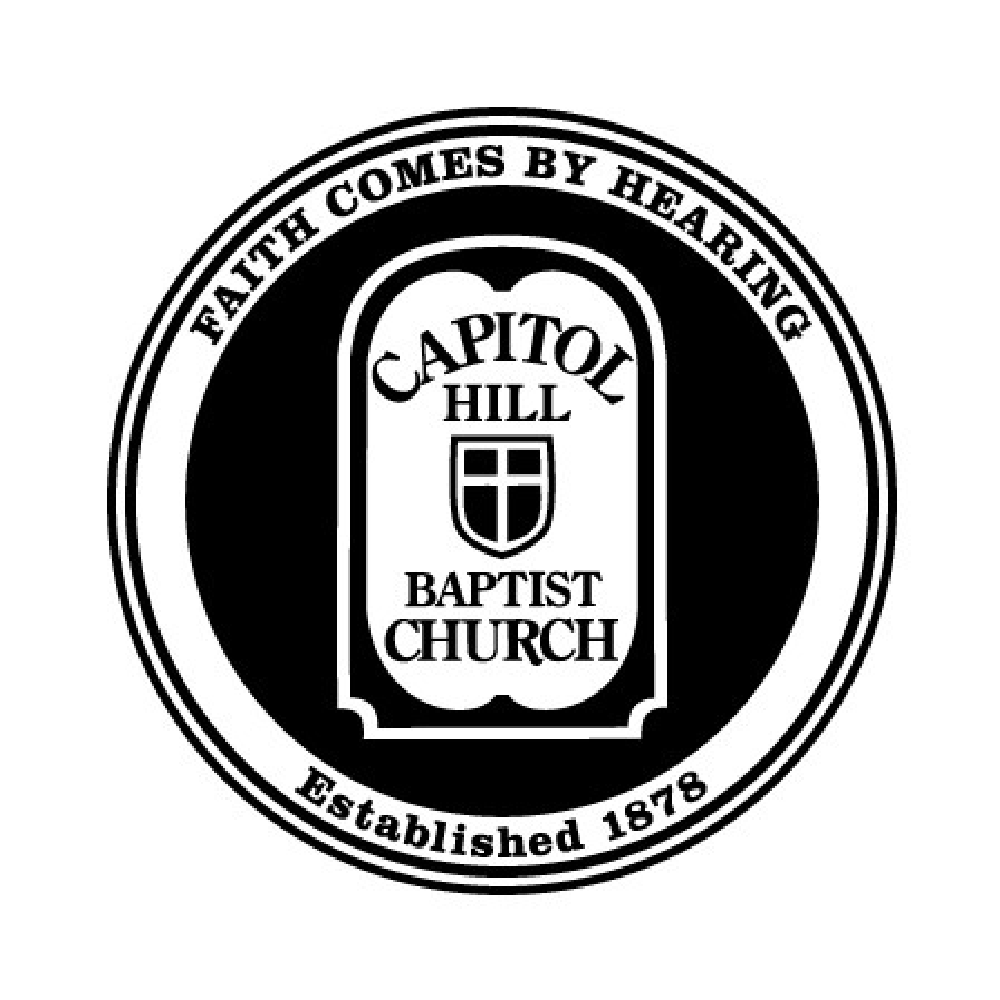 Man and Woman in ChristWeek 10The Church (Part 2)
IntroductionIn what kind of family is your father also your brother, and your brother also your co-worker? (Col 1:1, 1 Tim 1:2, Rom 16:21)

I. Men & Women in the Church: Equal, Indispensable, InterdependentEqual (Gal 3:23-29)Men and women are equally:justified by faith (24)free from the bondage of legalism (25)children of God (26)clothed with Christ (27)possessed by Christ (29)heirs of the promise (29)Implication: men & women each possess congregational authorityand…because men & women equally have the Holy Spirit, they are:Indispensable and Interdependent (1 Cor 12:4-26)Implication: men & women together display God’s glory	         men & women possess a “genius” for the good of allII. Masculine & Feminine Genius in the Life of the ChurchCritical caveat: the virtues are for both sexes, must be cultivated, and will be expressed differently.Feminine Genius“Woman naturally seeks to embrace that which is living, personal, and whole.” (Edith Stein)Expressed in her ability to enhance, beautify, and humanize the realms or relationships she enters.Connected to:sensitivitygenerosity (Mark 1:31, Acts 16:15)fidelity, maternity, mercy, hospitality (1 Tim 5:9-10)Question for the class: How have you seen sisters in the church enhance, beautify, and humanize our church?Masculine GeniusDependent on self-control (Titus 2:2, 6)Expressed in his ability to courageously initiate & lead amidst opposition (1 Cor 16:13), and aided by his natural concern for the “far world” versus the “near world.”Question for the class: How have you benefited from male strength and courage in this church?III. Men & Women Co-Laboring in the Mission of the ChurchDid Paul see women as the “wisdom teeth” of the church?The essential ministry of women in:Philippi (Acts 16:40, Phil 4:2-3)Laodicea (Col 4:15-16)Rome (Rom 16:1-16)“For the women of those days were more spirited than lions, sharing with the apostles their labors for the Gospel’s sake.” (John Chrysostom)IV. Applications & Takeaways:3 encouragements:Brothers: see & appreciate the “feminine genius” in the church, and learn!Sisters: consider giving more of your time, treasure, and talents to the work of missions & evangelism.Couples: Consider how marriage can enhance your ministry, not detract from it.